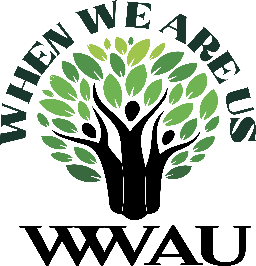 When We Are Us…Projected Budget Fiscal Year: September 1, 2023 – August 30, 2024INCOME:Grants: $20,000Individual Donations: $2,000Fundraising Event: $1,500TOTAL INCOME: $23,500EXPENSES:Salaries: $5,000Administrative: $2,000Fundraising Event: $1,000Transportation: $1,500TOTAL EXPENSES: $9,500